KATA PENGANTAR                            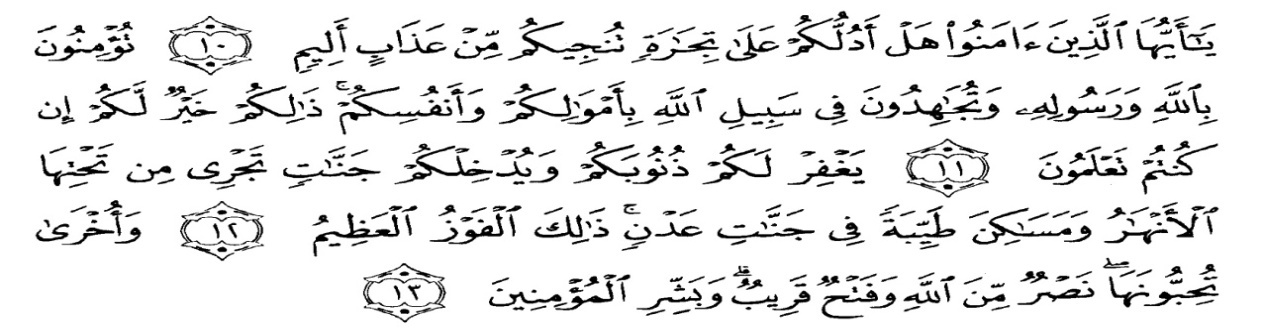 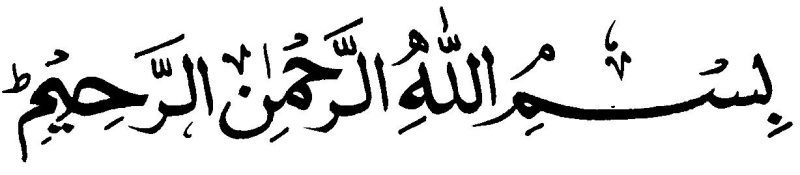 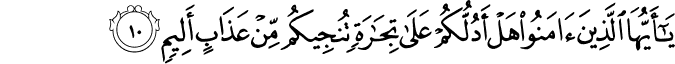 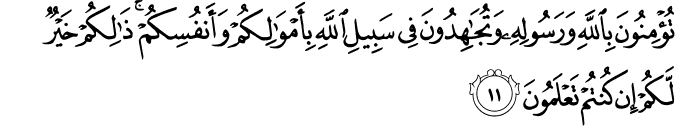 Artinya: “Hai orang-orang yang beriman, sukakah kamua kutunjukkan suatu         perniagaan yang dapat menyelamatkan kamu dari azab yang pedih? (Yaitu) kamu beriman kepada  Allah  dan Rasul-Nya dan berjihad di jalan Allah dengan harta dan jiwamu. Itulah yang lebih baik bagi kamu jika kamu mengetahuinya.”Alhamdulillah dengan mengucapkan puji syukur atas kehadirat Allah SWT yang telah memberikan rahmat, petunjuk dan hidayah-Nya, serta Sholawat beriring salam peneliti persembahkan kepada junjungan kita Nabi Besar Muhammad SWA, sehingga penulis dapat menyelesaikan skripsi ini dengan judul “Analisis Pengaruh Kualitas Pelayanan Terhadap Tingkat Kepuasan Pembayarn Uang Kuliah Mahasiswa UMN Pada Bank BTN Cabang Sisingamangaraja Medan”. Akhirnya, penulis berharap semoga skripsi penelitian ini dapat bermanfaat bagi pihak yang memerlukan. Penulis mengucapkan terima kasih kepada semua pihak yang telah memberikan masukkan sehingga Skripsi ini selesai. Untuk itu penulis mengucapakan rasa terima kasih yang sebesar–besarnya  kepada: Bapak H. Hardi Mulyono, SE,M.AP, Rektor UMN Al- Wasliyah  Medan Ibu Shita Tiara, SE, Ak, M.Si Dekan Fakultas Ekonomi UMN Al- Wasliyah MedanIbu Suhaila Husna Samosir SE, M.M  Kepala Program Studi ( Kaprodi ) Fakultas Ekonomi  UMN Al- Wasliyah  Medan       Ibu Dra.Wan Dian Safina, MM  sebagai  dosen  pembimbing 1 yang telah bersedia membimbing  penulis dalam  penyusunan  proposal/skiripsi  yang  lebih baik  lagi Bapak Mutawaqil Billah, T, SE,MM sebagai dosen pembimbing  II yang  telah  bersedia mengorbankan waktunya untuk memberikan bimbingan dalam  menyusun  proposal/skirips agar lebih baik lagiKedua Orang Tua dan seluruh keluarga dan abg anda Asrian Siregar S.Sos tercinta yang selalu mendoakan dan mendukung setiap langkah  yang  penulis  tempuh  dalam  pendidikan.Seluruh teman- teman di jurusan Manajemen khususnya semester  VIII  Fakultas Ekonomi UMN Al- Wasliyah Medan penulis mengharapkan kritik dan saran yang membangun dari pembimbing dan pembaca sehingga penulis dapat menyusun skripsi ini jadi lebih baik lagi.Medan,  Agustus 2018PenulisSAIPUL RAHMAD SIREGARNPM: 143114283